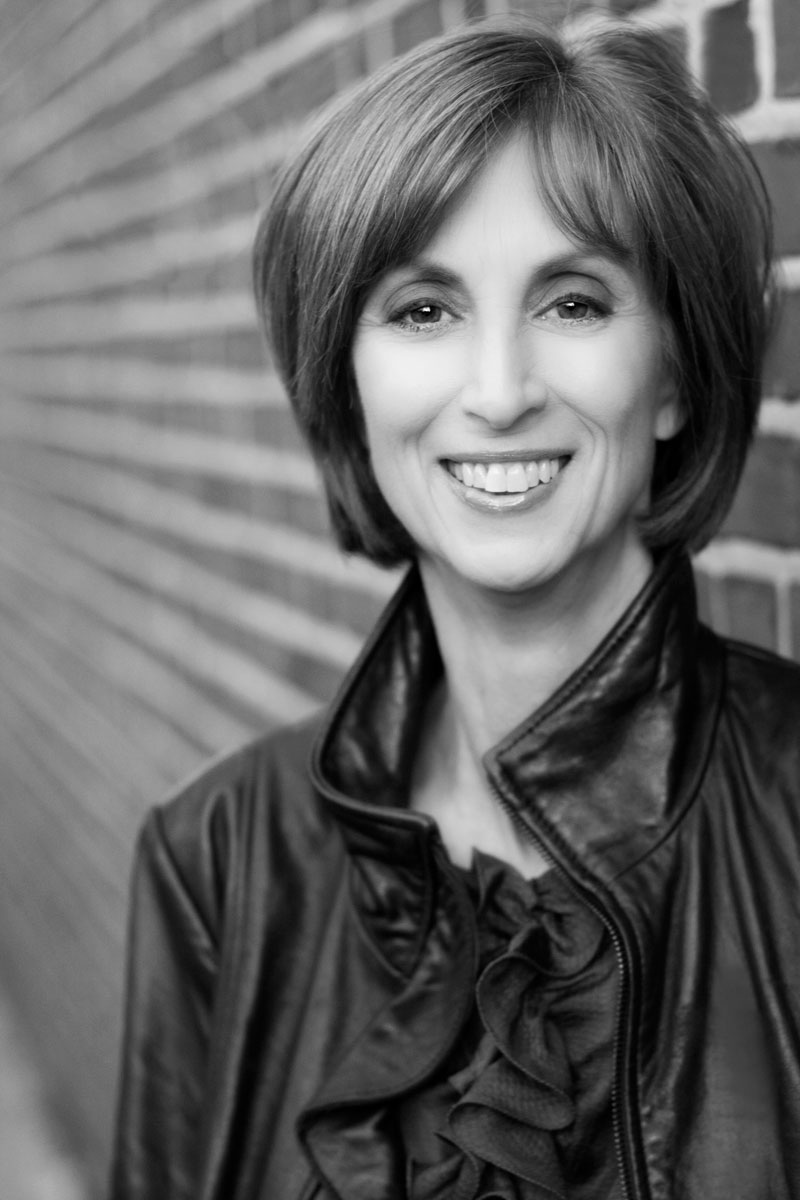 Jennifer Kahnweiler, Ph.D., Certified Speaking Professional is an Atlanta based author, speaker, and executive coach hailed as a “champion for introverts.” Her bestselling book, The Introverted Leader: Building on Your Quiet Strength, has sold over 20,000 copies and was translated into six languages including Chinese and Spanish. Her new book is Quiet Influence: The Introvert’s Guide to Making A Difference. As a learning and development professional working inside leading organizations such as GE, AT&T, NASA , AGL Resources and the CDC Jennifer deepened her knowledge and appreciation for introverts. Through keynote speeches and seminars on the topic that include her characteristic humor, poignant stories and practical tools, she transfers the lessons introvert teach us across cultures. In recent years she has spoken to leaders in Vietnam, Spain, Japan, the UK and the Netherlands. Jennifer has also written articles about introverts in the workplace for Forbes, Bloomberg Business Week and the Wall Street Journal and has been quoted on the subject in over 50 international news media outlets. She has served on the board of the Berrett-Koehler Author’s Co-op and is currently on the board of the National Speakers Association of Georgia and an active member of The Global Speakers’ Network.  You can reach her at jenniferkahnweiler.com and follow her on Twitter at jennkahnweiler. 